RAID DES COLLEGIENS LE 8 OCTOBREBREVET DE NATATION 25 mètres OBLIGATOIREPossibilité de le passer à la piscine des BUSSYSce samedi 20 septembre entre 12H et 13H30.Inscrivez-vous auprès de M. COSSIAUX ou Mme MARBEUFIl n’y a que 2 équipes de 9 élèves avec 3 filles par équipe … alors ne tardez pas !!!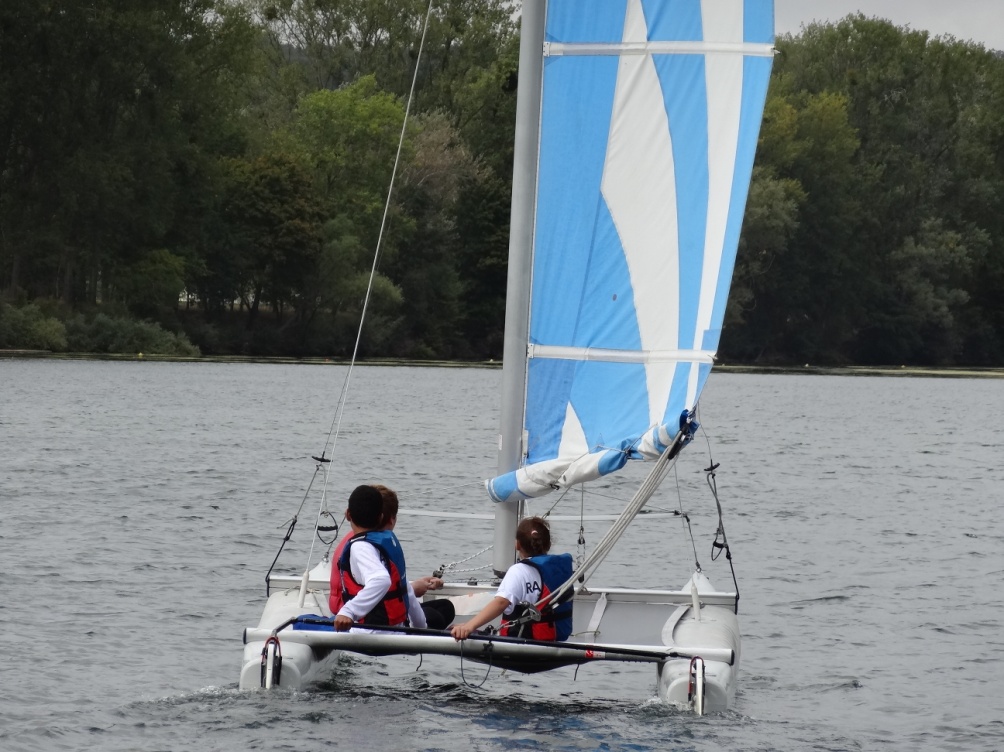 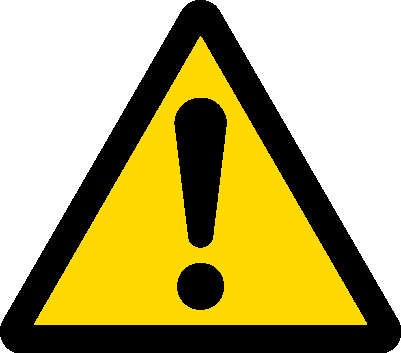 